13.05.2020г.  Преподаватель:  Танчик  Евгений  Борисович         Занятие  по дисциплине  УП.01. ( Учебная практика по ПМ01.01. Выполнение штукатурных работ)  группы 25а профессии 08.01.08. Мастер отделочных строительных работ  в рамках  программы дистанционного обучения.             Добрый,  день уважаемые  студенты  группы  25а!                    Вашему вниманию предлагается  дистанционный  урок  по дисциплине УП01 Выполнение штукатурных работ.   Продолжительность  занятия – 6 часов.Сегодня  мы с вами   изучаем тему №21 Выполнение специальных штукатурок.Вопросы, которые предстоит разобрать на нашем занятии:Инструменты и инвентарь для штукатурных работ.Акустическая штукатурка.Теплозащитная штукатурка.Гидроизоляционная штукатурка.Кислотостойкая штукатурка.Рентгенозащитная штукатурка.Огнеупорная штукатурка.Для освоения данной темы необходимо выполнить следующее:1. Изучить теоретическую часть материала.2.Составить конспект.3.Посмотреть видеоматериалы (по ссылке в конце лекционного материала).4. Ответить на контрольные вопросы.5.Выполнить домашнее задание.  Материал для изучения и  конспектированияИнструменты и инвентарь для штукатурных работ.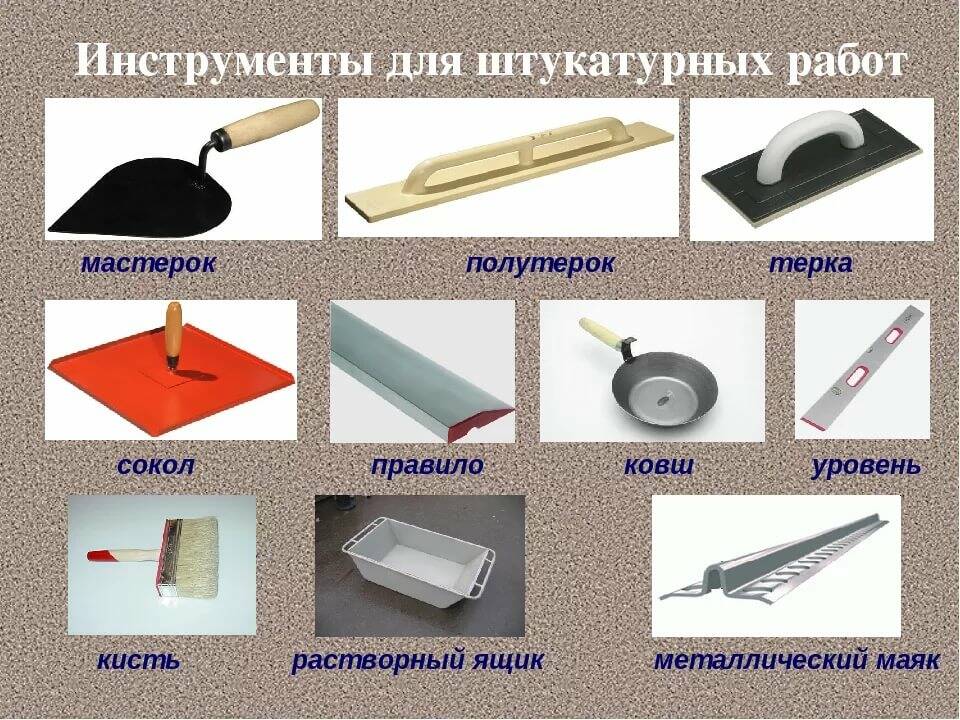 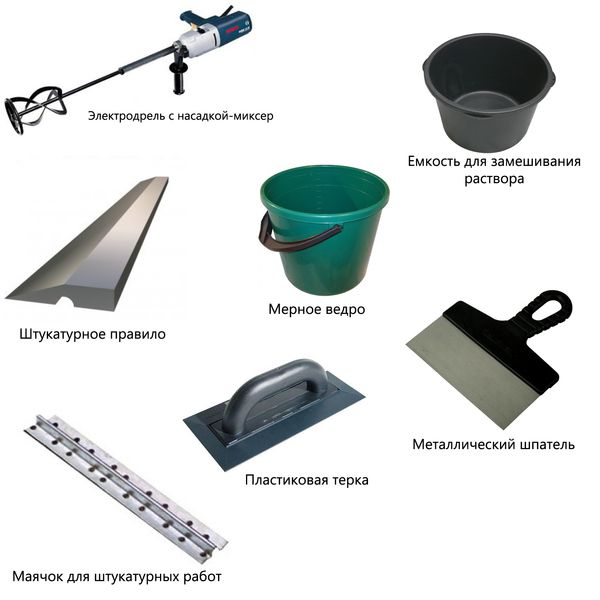 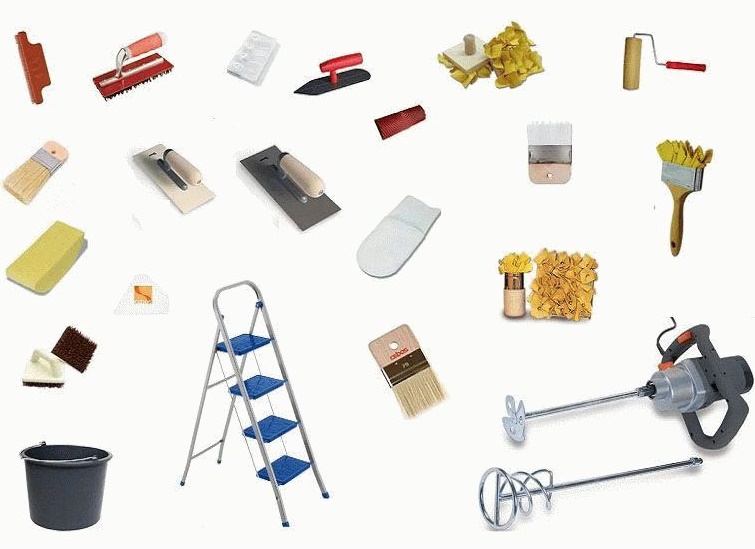                  Видеоматериалы по теме занятия:https://www.youtube.com/watch?time_continue=4&v=zh-bQ6W7WU8&feature=emb_logohttps://www.youtube.com/watch?v=wymA9ivx9XYhttps://www.youtube.com/watch?v=z7MHfDMjZd8https://www.youtube.com/watch?v=za_kqVYUDyw                                          Контрольные вопросы1. Назовите разновидности специальных штукатурок.2. Специальные добавки для акустической штукатурки.3. Добавки для теплозащитной штукатурки.4. Специальные компоненты гидроизоляционной штукатурки.5. Специальные добавки для кислотостойкой штукатурки.6. Специальные компоненты рентгенозащитной штукатурки.7. Специальные компоненты огнеупорной штукатурки.                    Домашнее задание  Изучить предложенный материал, просмотреть видеоматериал, составить конспект, ответить на контрольные вопросы. Выполненную работу необходимо сфотографировать и выслать на электронную почту: tanchik.evgeniy68@mail.ru  или на WhatsApp ( 8-918-684-77-87.)                    Желаю вам успехов!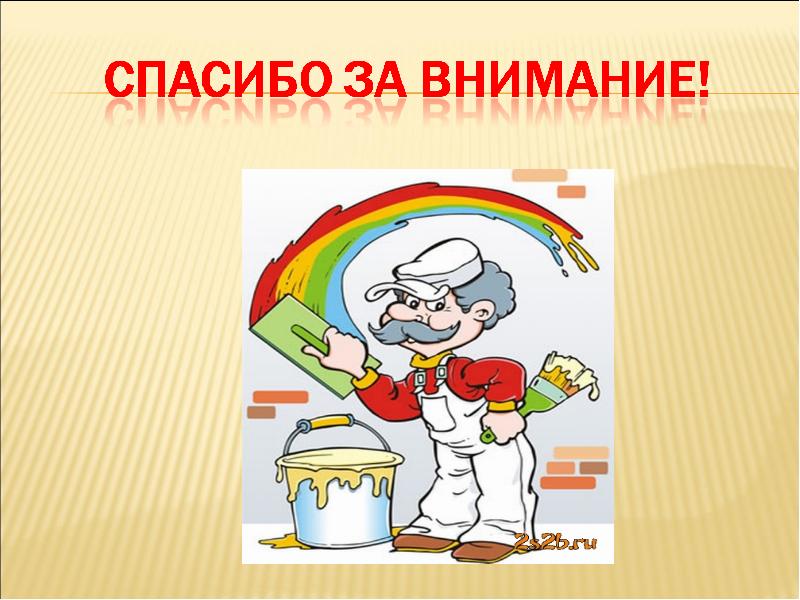 